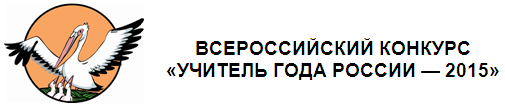 КОНКУРСНОЕ ЗАДАНИЕ «ЭССЕ»Ахапкина М.Е.,Московская областьСВОИМ ПУТЕМ или… ПОШАГОВАЯ СТРАТЕГИЯ В РЕАЛЬНОМ ВРЕМЕНИЯ принадлежу к поколению 90-х, это поколение, которое первым осваивало мир компьютерных игр, начиная от примитивных 8-ми битных игрушек с двухмерными героями и незамысловатыми сюжетами и заканчивая играми с трехмерной графикой всевозможных жанров. Как и мои ровесники, я увлеченно проходила одну игру за другой, преодолевая этапы, накапливая бонусы, приобретая полезные навыки (скиллы) и побеждая «боссов»-злодеев, чтобы спасти хоть и виртуальный, но все-таки мир! Все это было давно… Уже 12 лет я не играю в компьютерные игры. Теперь моя деятельность, мои мысли, вся моя жизнь связаны с пошаговой стратегией в реальном времени под названием ШКОЛА.Я все так же приобретаю необходимые навыки, преодолеваю препятствия – уже в реальной жизни, но… Часто прихожу к сравнению образовательного пространства современной школы, в котором сосуществуют ученик и учитель, с компьютерной игрой с разными уровнями сложности. В ней есть своя неповторимая среда – «мир», в котором развивается действие, есть свои герои, законы, связи и их изменения. Итак, добро пожаловать в гимназию «Пущино», «Ready! Steady! Go»! Поехали!Старт – и мы попадаем в атмосферу звонкого утра. Новые герои новой игры в новых обстоятельствах. «Меня ждут! Меня ждут… Меня ждут?» – думает учитель, входя в класс в первый раз. «Меня ждут!» – ни тени сомнения у первоклассника.ЖанрыНачнем знакомство с выбора жанра. Он разный у педагога и у ученика – если воспитанник воспринимает школу как квест-путешествие, то для учителя – это пошаговая стратегия. Перед учеником открывается великое множество разных «комнат»-предметов, он узнает ключевые понятия, решает головоломки, определяет логические взаимосвязи, увлеченно ищет ответы на сложные и порой неоднозначные вопросы, разыскивает ключи и подсказки. Учитель же разрабатывает пошаговую стратегию с разными маршрутами, помогая найти путь к ответам. Учитывать приходится всё. От базовой комплектации «компьютера» ученика, измеряемого в гигабайтах запаса памяти, скорости загрузки данных до «зависания» в облаках. Конечно, сравнение с компьютерной игрой в этом случае – вещь довольно рискованная: ведь жизнь шире и сложнее любой игры. И учитель принимает во внимание темперамент, способности, интересы, настроение и состояние здоровья ученика. Готовлюсь к первому классному часу в 6А. Лиза, Дима, Полина, Ира, Соня и Вика – шестеро новичков. Вводим новых героев в игру! Как выбрать правильную стратегию, которая поможет им влиться в коллектив класса? Чувствую себя полководцем, продумываю тактические ходы. Провожу разведку. «Чем увлекается? В чем успешен? Любимая музыкальная группа? Книга? Фильм?» – задаю вопросы родителям. А дальше знакомство и… рекламная кампания новичка: «Друзья! Сегодня у вас есть уникальная возможность познакомиться с интересным человеком. Ира – потрясающе рисует, увлекается аниме и любит котят. Кому выпадет шанс стать её другом?» У каждого из новичков появился куратор-проводник, помогающий ему познакомиться с картой, персонажами и бонусами игры. Тактика себя оправдала. Новички избежали чувства одиночества, зажатости, взаимного неприятия. Миссия игрыНа первый взгляд, всё очевидно: ученик – учится, учитель – учит. Но если ответ на вопрос: «Чему учить?» затруднений не вызывает, то однозначных ответов на вопрос: «Как учить?» – нет: они весьма разнообразны. Пожалуй, именно поиск ответа и определяет творческую состоятельность педагога. И если компьютерная игра предполагает последовательность интересных выборов, то для меня обучение – это система интересных методов. Можно подготовиться к диктанту, просто повторив слова, а можно собрать из них песню в стиле рэп, подобрать подходящую музыку и снять клип. Или закрепить новую лексику по теме «Еда», устроив кулинарное шоу. А еще изучать времена английского глагола не по сухим таблицам, а используя пантомиму, показывающую процесс, действие и результат. Тогда и итоговая контрольная оказывается бонусом – она проходит в формате квеста, где содержательная наполненность воплощена в необычной форме. Это приключение, вынесенное за рамки одной аудитории, в котором принимают участие несколько педагогов и команд. Квест включает дифференцированные задания, интеграцию разных предметов, побуждает к поиску нестандартных решений, учит работать в команде и индивидуально. Эмоциональная игра оставляет сожаление от того, что контрольная так быстро закончилась. Это шаг вперед для учеников любого уровня. Среда, место действия В нашем школьном квесте, как и в компьютерной игре, герои путешествуют по несуществующим мирам, на разных уровнях, попадая в удивительные красочные места с диковинными пейзажами. Так, в школьной аудитории кто-то видит могучий и красивый лес, а кто-то страшные непролазные дебри, в другой кто-то бегает по песчаному побережью, а кто-то бредет по бескрайней пустыне, изнывая от жары и мечтая о звонке с урока и перемене как о долгожданном оазисе. Куда попадет ученик и как в этой локации он будет себя ощущать, зависит напрямую от стратегии учителя. Своим ребятам я часто привожу фразу из повести Константина Георгиевича Паустовского «Золотая роза» «В каждой луже – запах океана, в каждом камне веянье пустынь». Ведь от того, как мы будем воспринимать привычные вещи, во многом зависит качество нашей жизни, а в случае педагога-стратега – качество урока. В первые годы своей педагогической практики я, признаться, боялась идти на смелые эксперименты в пространстве класса во время занятия. Боялась, что это скажется на дисциплине, а то и вовсе приведет к хаосу. Со временем я стала приходить к выводу, что урок должен включать в себя смену нескольких мизансцен, например, неожиданное предложение выйти из-за парт и обсудить тему урока, поставив стулья по кругу, передавая друг другу реплики; вдруг на уроке предложить построить из нескольких парт подобие горы и читать с вершины стихотворения шотландского поэта Роберта Бернса или выйти в теплый майский денек на школьный двор, на котором уже заранее припрятаны разнообразные задания, и устроить нескучное повторение довольно скучных грамматических правил. Как оказалось, смена «воображаемых декораций» задает процессу познания энергичный темп, в ином ракурсе подает привычные формы работы, разряжает атмосферу, активизирует внимание класса и, как ни странно, если процесс четко продуман и уместен, проблем с дисциплиной просто не возникает. Единственно, о чем стоит помнить всегда, идя на очередной эксперимент, – он должен быть оправдан. Игра ради игры, удивление ради удивления не принесут желаемого результата, ведь главная моя цель, конечно же, научить!Дополнительные опцииНо среда нашей игры отнюдь не ограничивается рамками школьного кабинета. На перемене и после уроков можно успеть сделать массу интересных дел. В моей Alma Mater гимназии «Пущино» уже 26 лет существует детская театральная студия «Дети до 16…». В эту студию, я, будучи ученицей 10 класса, пришла, застенчивой, неуклюжей девочкой, страшно боящейся выступать перед классом, а уж о сцене и речи быть не могло. Как-то на уроке у нас с ребятами зашел разговор о том, как, как побороть волнение, выступая на сцене, зачем вообще заниматься театральным делом. И я решила рассказать им свою историю: «Друзья мои, когда я пришла в студию, я была крайне зажатым и закомплексованным подростком …» Меня тут же прервали: « Мария Евгеньевна, вы нас обманываете! Быть такого не может!» Конечно же, я их не обманывала! Действительно, сейчас спустя 15 лет я даю мастер-классы по сценической речи, смело рассказываю о том, как надо вести себя на сцене перед публикой, но тогда….С приходом в студию началась самая яркая глава моей жизни! Как бы банально это ни звучало, я действительно поверила в себя и открыла в себе качества, о которых даже не подозревала. Возможно, через много лет, когда я все-таки решусь написать книгу воспоминаний о своем пути в педагогике, то самой объемной главой этой книги, станет глава, посвященная нашей студии «Дети до 16…», ее руководителю, моему наставнику, и теперь уже, близкому другу, учителю и режиссеру Татьяне Владимировне Ильченко. Теперь я выхожу на сцену не только в качестве артиста, но и являюсь соавтором всех наших творческих проектов, сценаристом, режиссером и звукорежиссером. За эти 15 лет я научилась очень многому, что помогло мне стать неплохим артистом, и возможно самому главному для того, чтобы стать учителем. В нашей студии за нас никто ничего не делал, а делали вместе с нами. Нас приучали к труду и обязательности, но никогда ничего не приказывали, а объясняли, зачем нам нужно так или иначе себя вести. Нам прививали чувство вкуса и любви к хорошей музыке, литературе, кино и тонкому юмору. Наш руководитель никогда не был ханжой в острых и трудных вопросах детской жизни, всегда старался понять каждого и найти выход. Нам открыли прекрасную тайну: «Не жди, когда в твоей жизни появится чудо. Сотвори его сам. Только над этим придется очень много поработать!» И мы работали! И, поверьте, чудеса случались! Все, кто приходят в студию и кому доверяют роли, тут же становятся школьными знаменитостями, их приглашают выступать на сценические площадки города, их узнают, с ними хотят дружить. Многие мечтают попасть в театральную студию, потому что это была и остается особая каста людей, потому что с приходом в студию, в жизни появляется что-то особое, завораживающее, интригующее и необычное… Разговор по душам в процессе придумывания сценария или обсуждения роли, монтаж нового кинопроекта, ожидание выхода на сцену делают нас с ребятами ближе, открывают друг другу с новых сторон. Нас по-настоящему сплачивает одно общее дело! Как и поется в нашей песне:«Раз в неделю по субботам,Мы живем своей семьей, Повседневные заботы,Оставляя за спиной,Мы спешим на нашу сцену,К свету рампы и кулис,В мир актеров и актрис!»Таким образом, карта школьного «компьютерного» квеста дополняется новыми пунктами назначения для учеников, а у учителя появляется новое поле для выстраивания творческой стратегии воспитания. Бонусы и «Боссы»По ходу игры в конце каждого этапа вы встречаете так называемого «босса», другими словами трудное препятствие, которое нужно победить! В школьных реалиях такими боссами для ученика могут быть лень, скука, завышенная или, чаще, заниженная самооценка, самоуверенность или неуверенность в себе. Для учителя же: стереотипы, усталость, нежелание развиваться, отрицание всего нового как априори ненужного и мешающего работать, и как следствие – выгорание. Пройдя 12 лет пути по различным маршрутам, выстроив не одну пошаговую стратегию, я в какой-то момент поняла: чтобы получать обоюдное удовольствие (бонусы) от игры под названием «ШКОЛА», творчество во всем своем разнообразии должно стать не дополнительным элементом учебного процесса, а его основой. Учителю не стоит бояться привносить в свою работу увлечения, которыми он живет и горит, стоит всегда искать способ переформатировать их для своего предмета, для внеурочной жизни. Тогда, возможно, маленькими шажками мы будем побеждать «боссов» внутри нас самих и вокруг себя, создавая для наших подопечных ситуацию для получения большого количества разнообразных бонусов!Завершение игрыСпустя 11 лет для героев увлекательного школьного квеста игра заканчивается. Но начинается новая, и это будет не квест, а их собственная пошаговая стратегия. Какой она будет зависит от многих факторов, в том числе и от качества сюжетной линии и пути, пройденного в школе. Учитель-стратег, выполнив свою миссию, переведет дух и вернется к началу игры. Но это будет уже совсем другая версия. Для меня же, в сентябре начнется еще одна увлекательная игра – конкурс «Учитель года России – 2015». Для нас, участников, – это будет сложный и напряженный, но интересный квест, а для организаторов, – не менее трудная пошаговая стратегия. Одно я знаю точно, что когда объявят Game over и конкурс закончится, мы все будем вспоминать его как один большой бонус, подаренный нам нашей профессией. И каждый вновь пойдет своей дорогой к новым вершинам.Когда тобою решеноДостигнуть благородной цели,То остается лишь одно:Осуществить мечту на деле.То круто вверх, то резко вниз,Опять полез – и вновь расшибся.А слева смех, а справа свист:"Эй, признавайся, что ошибся!"А ты все дальше напролом,И видишь сквозь туман и слезы –  Все шире даль, все ближе звезды,И ты не зря шагал своим путем,   И ты всегда шагай своим путем!(Юлий Ким « Своим путем»)